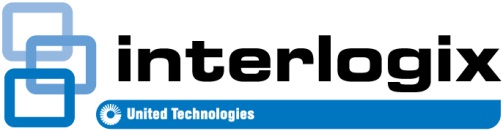 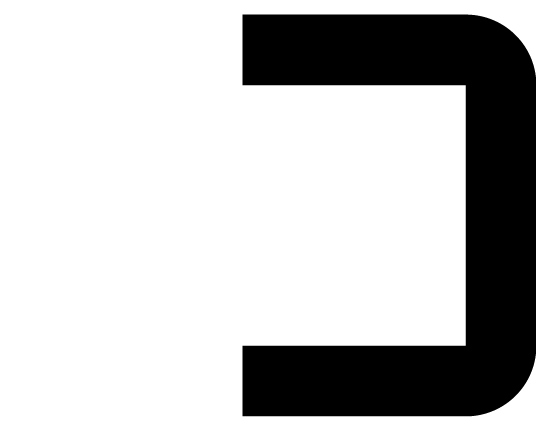 RELEASE NOTETruVision SVR 7.0.825.11	Release Date: 03/17/2014	Revision: 7.0.825.11Improvements and Issues resolved with TruVision SVR 7.0.825.11ImprovementsAdded support for following new Interlogix IP cameras: (requires TruVision Navigator 5.0 SP1)TVB-1101TVB-1102TVB-3101TVB-3102TVD-1101TVD-1102TVD-1103TVD-1104TVD-3101TVD-3102TVD-3103TVD-3104TVP-1101TVP-1104TVP-3101TVP-3104TVW-1101TVW-1102TVW-3101TVW-3102TruVision SVR / TruVision Navigator Compatibility MatrixUpgrade Instructions Please follow below instructions to upgrade your SVR to version 7.0.825.11.Note: Upgrade will require stopping the SVR services, therefore recording, until below steps are completed.Double click on “Setup” to start installation.Select “Remove” from the options given, and follow next steps to complete the process.Note: 	This process will remove SVR only from hard disk. Recorded video, indexes, and camera list will remain in place for the upgrade process.Once previous version of SVR is removed, repeat step 1.Follow the instructions to install SVR. Once the installation is completed, updated SVR and cameras will be ready in Navigator.Contact InformationFor contact information, see www.interlogix.com or www.utcfssecurityproducts.eu.SVR ReleaseVersionRelease NoteRelease DateCompatible Navigator VersionSVR 7.0.825.97.0.825.9Initial ReleaseOct-13TruVision Navigator 5.0SVR 7.0.825.117.0.825.11Interlogix Camera SupportMar-14TruVision Navigator 5.0 SP1